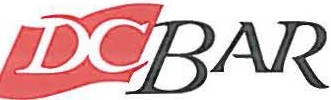 District of Columbia BarReal Estate, Housing and Land Use Community Statement of the Real Estate, Housing and Land Use Community of the District of Columbia Ba r on the Revised Uniform Law on Notarial Acts Amendment Act of 2021The Real Estate, Housing and Land Use Community of the District of Columbia Bar (the “Community”) recommends that the District of Columbia Council enact Bill 24-0457 entitled the “Revised Uniform Law on Notarial Acts Amendment Act of 2021.” The Community respectfully submits the following statement in support of the proposed Amendment Act, which, if enacted, would authorize remote online notarization both by use of secure electronic records and by use of paper documents signed in ink, notarized, and delivered to the parties.Remote online notarization (“RON”) and remote inked notarization (“RIN”) are of great interest to the Community. Advances in technology and robust identity-proofing processes allow notaries and the remote-signers to conduct business in a secure, convenient, and safe setting. The challenges posed by the Covid pandemic illustrate why individuals, especially the aged and infirm, would be better served by executing notarized documents remotely, rather than have to travel to a notary’s location or settlement office.The National Conference of Commissioners on Uniform State Laws has thoroughly investigated and vetted the uniform law, and our local District of Columbia Uniform Law Commission has carefully deliberated and has correctly concluded that the interest of the District are best served by the Bill’s enactment. We applaud the Commission’s efforts and come to the same conclusion.   Accordingly, the Real Estate, Housing and Land Use Community of the District of Columbia Bar supports Bill 24-0457 and encourages the District of Columbia to enact it. For further information please contact: Community Co-Chairs, Nathan J. Bresee, Esq. at nbresee@jackscamp.com or Shanice McClelland, Esq. at mcclellands@ballardspahr.com.